Presidentskifte i ORK juni 2013Geir Morten Kleven overtar ansvar og presidentkjede fra Torulv Tøsse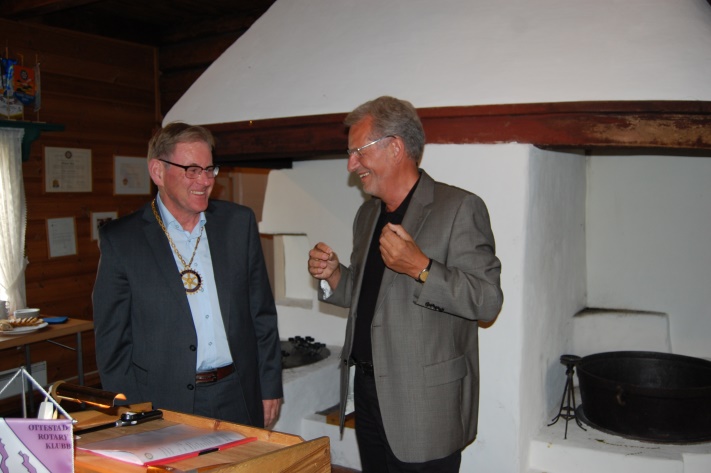 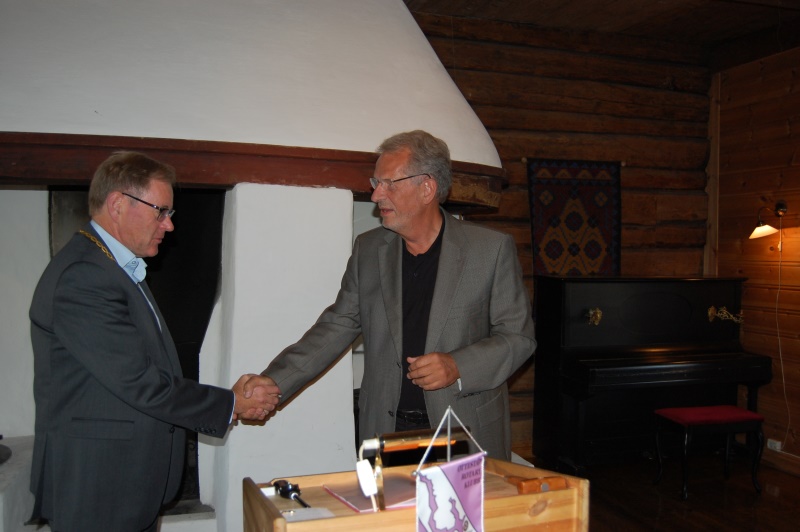 